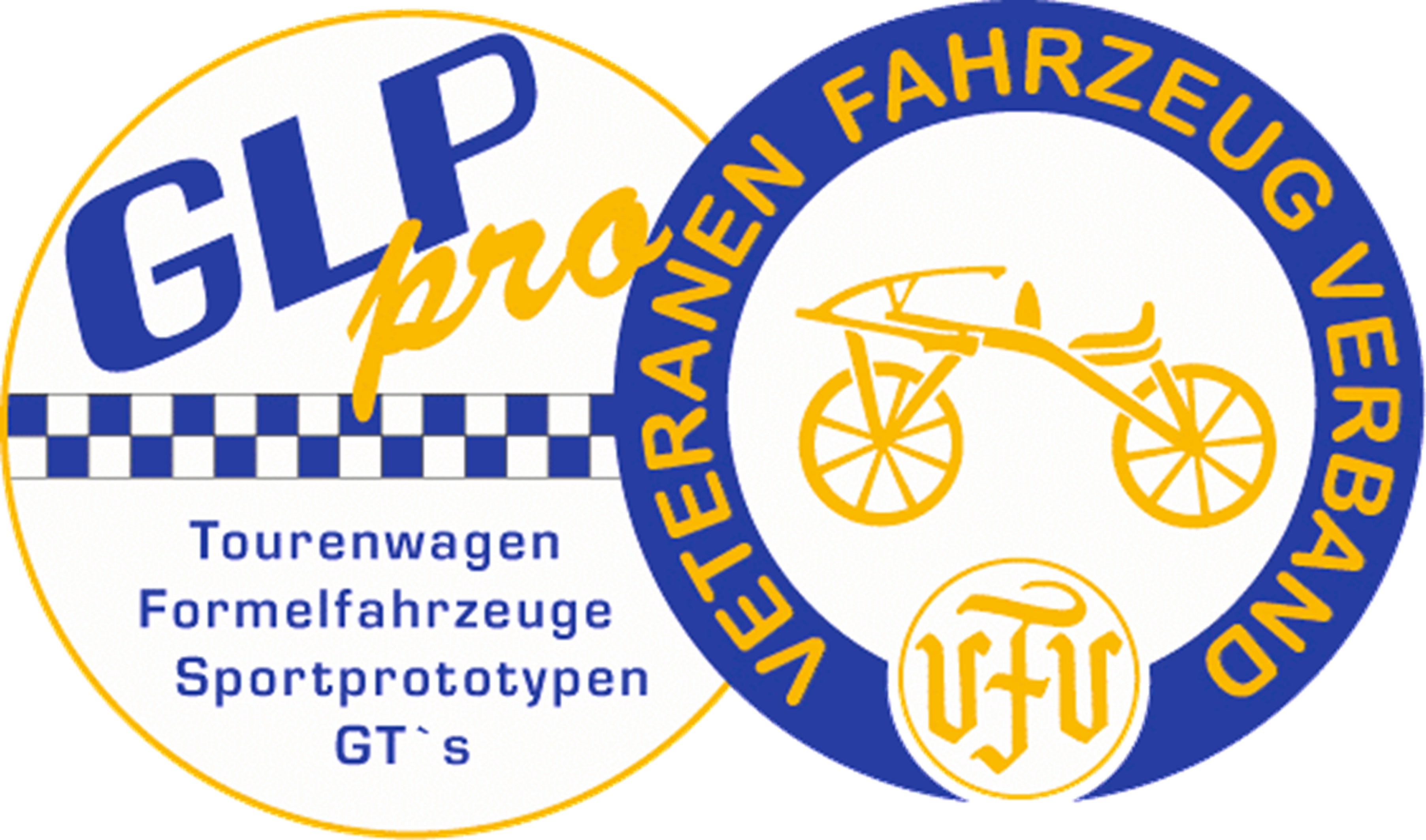 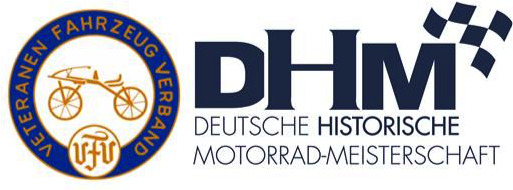 Zeitplan 4. VFV Oldtimer GP Freddy Kottulinksy Revival Schleizer Dreieck 
                                  09. – 11. Juli 2021   Freitag, 09. Juli 2021   Samstag, 10. Juli 2021   Samstag, 10. Juli 2021   Sonntag, 11. Juli 202108:00-08:25Training 1MotorradA+R, M+S+F08:30-08:55Training 1MotorradC+Y+Z09:00-09:25Training 1MotorradW, X09:30-09:55Training 1MotorradN+Q10:00-10:25Training 1MotorradB, Superbike10:30-10:55Training 1MotorradE, H+L, U11:00-11:25Training 1MotorradP+O+T11:30-11:55Training 1MotorradJ+K ,V12:00-12:20Training 1MotorradIHRO12:30-12:55freies TrainingAutoTrabant RS Cup & STC12:55-13:40Pause13:40-14:05PräsentationAutoVFV-GLPpro TW & GT Gruppe A14:10-14:35PräsentationAutoVFV-GLPpro Formel & Sport14:40-15:05PräsentationAutoVFV-GLPpro TW & GT Gruppe B15:10-15:35PräsentationAutoVFV-GLPpro TW & GT Gruppe C15:45-16:05Training 2MotorradA+R, M+S+F16:10-16:30Training 2MotorradC+Y+Z16:35-16:55Training 2MotorradW, X17:00-17:20Training 2MotorradN+Q17:25-17:45Training 2MotorradB, Superbike17:50-18:10Training 2MotorradE, H+L, U18:15-18:35Training 2MotorradP+O+T18:40-19:00Training 2MotorradJ+K ,V08:00-08:20PräsentationAutoVFV-GLPpro TW & GT Gruppe A08:25-08:45PräsentationAutoVFV-GLPpro Formel & Sport08:50-09:10PräsentationAutoVFV-GLPpro TW & GT Gruppe B09:15-09:35PräsentationAutoVFV-GLPpro TW & GT Gruppe C09:40-10:00PflichttrainingAutoTrabant RS Cup & STC10:05-10:25PräsentationAutoMT-7710:35-10:55Training 2MotorradIHRO11:00-11:20Wertungslauf 1MotorradA+R, M+S+F11:30-11:50Wertungslauf 1MotorradC+Y+Z11:50-12:35Pause12:35-12:55PräsentationAutoVFV-GLPpro TW & GT Gruppe A13:00-13:20PräsentationAutoVFV-GLPpro Formel & Sport13:25-13:45PräsentationAutoVFV-GLPpro TW & GT Gruppe B13:50-14:10PräsentationAutoVFV-GLPpro TW & GT Gruppe C14:15-14:35Wertungslauf 1AutoTrabant RS Cup & STC14:40-15:00PräsentationAutoMT-7715:10-15:30Rennen 1MotorradIHRO15:40-16:00Wertungslauf 1MotorradW, X16:10-16:30Wertungslauf 1MotorradN+Q16:40-17:00Wertungslauf 1MotorradB, Superbike17:10-17:30Wertungslauf 1MotorradE, H+L, U17:40-18:00Wertungslauf 1MotorradP+O+T18:10-18:30Wertungslauf 1MotorradJ+K ,V08:00-08:20PräsentationAutoMT-7708:25-08:45PräsentationAutoVFV-GLPpro TW & GT Gruppe A08:50-09:10PräsentationAutoVFV-GLPpro Formel & Sport09:15-09:35PräsentationAutoVFV-GLPpro TW & GT Gruppe B09:40-10:00PräsentationAutoVFV-GLPpro TW & GT Gruppe C10:05-10:25Wertungslauf 2AutoTrabant RS Cup & STC10:30-11:30WertungslaufAutoVFV-GLPpro Langstrecke TW & GT11:35-11:55PräsentationAutoMT 7711:55-12:40Pause12:40-13:00Rennen 2MotorradIHRO13:10-13:30Wertungslauf 2MotorradA+R, M+S+F13:40-14:00Wertungslauf 2MotorradC+Y+Z14:10-14:30Wertungslauf 2MotorradW, X14:40-15:00Wertungslauf 2MotorradN+Q15:10-15:30Wertungslauf 2MotorradB, Superbike15:40-16:00Wertungslauf 2MotorradE, H+L, U16:10-16:30Wertungslauf 2MotorradP+O+T16:40-17:00Wertungslauf 2MotorradJ+K ,V